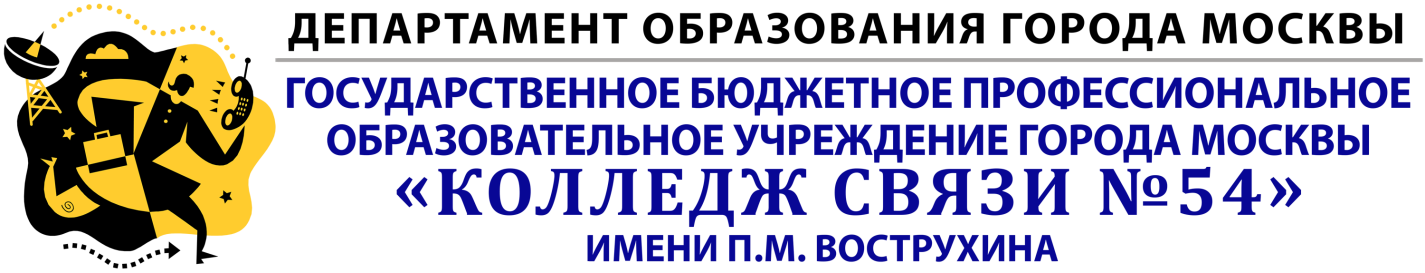 КОНТРОЛЬНО-ОЦЕНОЧНЫЕ СРЕДСТВАПО УЧЕБНОЙ ДИСЦИПЛИНЕЕН.03. Экологические основы природопользованияспециальность 11.02.14 Электронные  приборы и устройствапо программе базовой подготовкина базе основного общего образованияМосква 2016СОДЕРЖАНИЕ1.Паспорт фонда оценочных средств2.Приложения2.1 Темы рефератов2.2 Вопросы для устного  опроса.2.3 Вопросы к зачету	Паспортфонда оценочных средств по учебной дисциплине ЕН.03. Экологические основы природопользованияФонд оценочных средств представляет собой совокупность контрольно- оценочных средств для определения качества освоения студентом учебной дисциплины.В результате освоения учебной дисциплины обучающийся должен обладать предусмотренными  ФГОС по специальности следующими умениями и  знаниями:оценивать эффективность природоохранных мероприятий (У1);оценивать качество окружающей среды (У2);определять формы ответственности за загрязнение окружающей среды(У3);использовать экозащитную технику и технологии (У4);определять формы ответственности за загрязнение окружающей (У5);утилизировать неисправные элементы радиоэлектронной техники (У6);основные определения и понятия природопользования (З1);современное состояние  окружающей среды России и мира (З2);экологические принципы рационального использования природных ресурсов и охраны природы (З3);способы охраны биосферы от загрязнения антропогенными выбросами (З4);основные направления рационального природопользования (З5);основные положения и сущность экономического механизма охраны окружающей среды (З6);правовые вопросы экологической безопасности (З7).Формой аттестации по учебной дисциплине является дифференцированный зачетУсловные обозначения: СР – самостоятельная работа, УО – устный ответ.Приложение 1ТЕМЫ РЕФЕРАТОВпо учебной дисциплине  ЕН.03. Экологические основы природопользованияЭкосистемы: типы и составляющие. Взаимодействие видов в биосфере.«Повестка дня на XXI век».Безотходное производство.Альтернативные источники энергии.Демографическая обстановка в России.Составляющие здоровья человека.Роль и функции химических элементов в организме человека.Экология продуктов питанияЗагрязнение атмосферы (разрушение озонового слоя и кислотные дожди).Особо охраняемые природные территории — виды и значение.Экологический паспорт квартиры.Критерии оценки: Оценка «отлично» выставляется за реферат, который носит исследовательский характер, содержит грамотно изложенный материал, с соответствующими обоснованными выводами. Оценка «хорошо» выставляется за грамотно выполненный во всех отношениях реферат при наличии небольших недочетов в его содержании или оформлении.Оценка «удовлетворительно» выставляется за реферат, который удовлетворяет всем предъявляемым требованиям, но отличается поверхностью, в нем просматривается непоследовательность изложения материала, представлены необоснованные выводы.ТЕМА ПРЕЗЕНТАЦИИВоспитание правового отношения к природопользованию детей, молодежи, специалистов.Приложение 2Перечень вопросов для устного опросаКОНТРОЛИРУЕМЫЕ ПАРАМЕТРЫПЕРЕЧЕНЬ ВОПРОСОВ1.Какое значение имеет природа в жизни человека?2.Что такое экология?3.Что входит в понятие «окружающая среда»?4.Какие компоненты природной среды называют экологическими факторами?5. Что такое природопользование?6.Что  такое экосистема?7. Что называют стабильностью экосистемы?8. Что называют устойчивостью экосистемы?9. Чем отличается воздействие на природу людей от воздействия на нее животных?10. Как изменялся характер воздействия людей на природу на разных этапах развития человеческого общества?11. В чем принципиальное отличие в решении проблем рационального использования и охраны природы в развитых и развивающихся странах?12. Перечислите правила и принципы охраны природы, дайте их краткую характеристику.13. Какое значение имеет вода в природе и жизни человека?14. Назовите основные загрязняющие вещества почвы.15. Виды природных ресурсов и их способность к возобновлению.16. В чем отличие возобновимых и невозобновимых природных ресурсов?17. Меры по предотвращению истощения ресурсов.18. Что такое качество воды?19. Какой самый существенный источник загрязнения природной воды?20. Способы очистки воды.21. Антропогенное влияние на окружающую среду.22. При каких условиях возникает экологический кризис?23. Какие стихийные бедствия (катастрофы) можно отнести к природным?24. Когда возникает антропогенный экологический кризис?25. Что такое экологическая катастрофа? Каковы ее последствия? Приведите примеры.26. Основные загрязнители биосферы.27. Факторы, влияющие на продолжительность жизни.28. Пестицидные  загрязнители  почвы.29. Основные качества окружающей среды.30. Основные принципы охраны окружающей среды.31. Основные принципы рационального природопользования.32. Российское природоохранное законодательство.33. Россия и международные природоохранные организации.34. Как отражена охрана природы в Конституции РФ?35. Какая организация координирует охрану окружающей среды в РФ?36. Контроль над выполнением законов об охране природы в РФ?37. Важнейшие природоохранительные законы в РФ?38. Механизм принятия законов об охране природы в РФ?39. Экологический паспорт предприятия.40. Экологическая стандартизация предприятийПриложение  3УтверждАЮЗам. директора по УМР __________ И.Г.Бозрова«___»__________2016 г. ВОПРОСЫ  К  ЗАЧЕТУ по учебной дисциплине ЕН. 03. ЭКОЛОГИЧЕСКИЕ ОСНОВЫ ПРИРОДОПОЛЬЗОВАНИЯспециальность  11.02.14 Электронные приборы и устройства                                 по программе базовой подготовки                                          на базе основного общего образования         курс   2Преподаватель Т.Н. Глушкова  И.О. ФамилияРассмотрено на заседании ПЦК ___________________Протокол от «___»_______ 20__ г. № ___Председатель ПЦК   ____________ И.О. Фамилия1.Какое значение имеет природа в жизни человека?2. Чем отличается воздействие на природу людей от воздействия на нее животных?3. Как изменялся характер воздействия людей на природу на разных этапах развития человеческого общества?4. В чем принципиальное отличие в решении проблем рационального использования и охраны природы в развитых и развивающихся странах?5. Перечислите правила и принципы охраны природы, дайте их краткую характеристику.6. Какое значение имеет вода в природе и жизни человека?7. Назовите основные загрязняющие вещества почвы.8. Виды природных ресурсов и их способность к возобновлению.9. В чем отличие возобновимых и невозобновимых природных ресурсов?10. Меры по предотвращению истощения ресурсов.11. Способы очистки воды.12. Антропогенное влияние на окружающую среду.13. Основные загрязнители биосферы.14. Факторы, влияющие на продолжительность жизни.15. Пестицидные загрязнители  почвы.16. Основные качества окружающей среды.17. Основные принципы охраны окружающей среды.18. Основные принципы рационального природопользования.19. Российское природоохранное законодательство.20. Россия и международные природоохранные организации.21. Как отражена охрана природы в Конституции РФ?22. Какая организация координирует охрану окружающей среды в РФ?23. Контроль над выполнением законов об охране природы в РФ?24. Важнейшие природоохранительные законы в РФ?25. Механизм принятия законов об охране природы в РФ?26. Экологический паспорт предприятия.27. Экологическая стандартизация предприятий.28.Основные загрязнители биосферы.29. Факторы, влияющие на продолжительность жизни.30. Пестицидные  загрязнители  почвы.31. Основные качества окружающей среды.32. Основные принципы охраны окружающей среды.33. Основные принципы рационального природопользования.34. Российское природоохранное законодательство.УтверждАЮЗам. директора по УМР __________ И.Г.Бозрова«___»__________2016 г. №Контролируемые умения, знанияКонтролируемые разделы (темы) учебной дисциплиныНаименование оценочного средства Раздел 1. Особенности взаимодействия общества и природы.ВвeдeниeЗ1 - 33Тема 1.1. Природоохранный потенциал.СР1,УО 1-12У.2, З.2, З.3, З.7Тема 1.2. Природные ресурсы и рациональное природопользование.СР2, УО 13-20У (1,2,4), З (2,3,4)Тема 1.3 Загрязнение окружающей среды токсичными и радиоактивными веществами.СР3,УО 21-29Раздел 2. Правовые и социальные вопросы природопользованияУ(1,2,3), З( 2,6)Тема 2.1. Государственные и общественные мероприятия по предотвращению разрушающих воздействии на природу.СР4,УО 30-33У(1,2,3),  З (2,4,5,6)Тема 2.2. Основы экологического права. Природоохранный надзор.СР5,УО 34-38У(2,3),  З (6,7)Тема 2.3. Юридическая  и экономическая ответственность предприятий за экологические правонарушения.УО  39-40З1,З2, З3, З4, З5 ,З6, З7ЗАЧЕТВопросы к зачетуТемыНомера вопросовТема 1.1. Природоохранный потенциал.1 -12Тема 1.2. Природные ресурсы и рациональное природопользование.13- 20Тема 1.3 Загрязнение окружающей среды токсичными и радиоактивными веществами.21 - 29Тема 2.1. Государственные и общественные мероприятия по предотвращению разрушающих воздействии на природу.30 -33Тема 2.2. Основы экологического права. Природоохранный надзор.34 -38Тема 2.3. Юридическая  и экономическая ответственность предприятий за экологические правонарушения.39,40